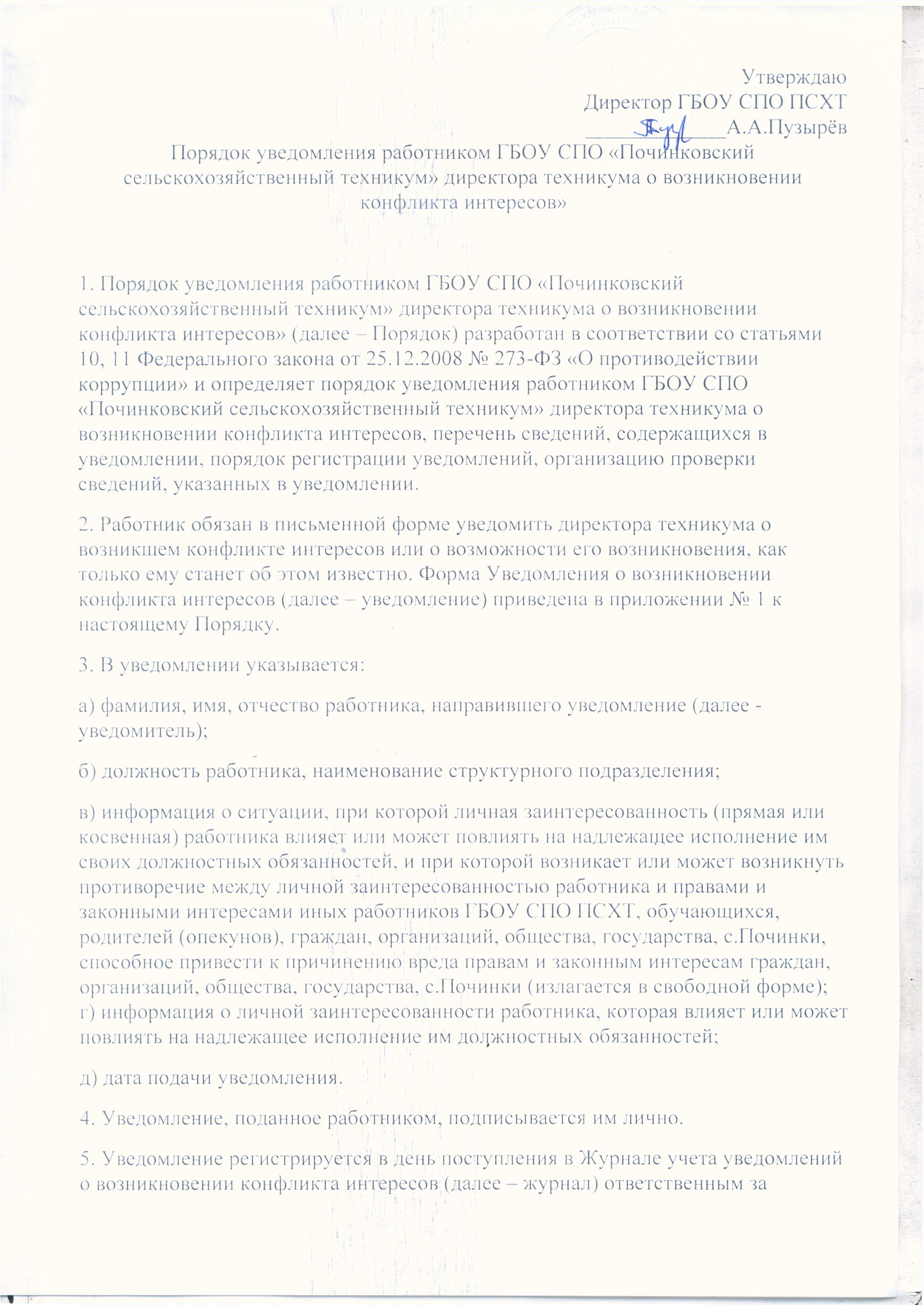 организацию работы по профилактике коррупционных правонарушений. Форма журнала приведена в приложении № 2 к настоящему Порядку. 6. На уведомлении ставится отметка о его поступлении регистрационным штампом. В регистрационном штампе указывается дата поступления и входящий номер. На копии уведомления делается письменная отметка о дате и времени получения уведомления. 7. Уведомление не принимается в случае, если в нем отсутствует информация, указанная в пункте 3 настоящего Порядка. 8. Рассмотрение сведений, содержащихся в уведомлении о возникновении конфликта интересов, и организация проверки указанных сведений проводится Комиссию по урегулированию споров между работниками ГБОУ СПО ПСХТ. Приложение № 1 к Порядку  уведомления работником ГБОУ СПО «Починковский сельскохозяйственный техникум» директора техникума о возникновении конфликта интересов.Директору ГБОУ СПО ПСХТ А.А.Пузырёву (фамилия, имя, отчество уведомителя, наименование должности)УВЕДОМЛЕНИЕВ соответствии со статьей 11 Федерального закона Российской Федерации от 25.12.2008 № 273-ФЗ «О противодействии коррупции» я, _________________________________________________________________ (фамилия, имя, отчество уведомителя)настоящим уведомляю о возникновении конфликта интересов, а именно (перечислить, в чем выражается конфликт интересов)Дата, личная подпись уведомителя Уведомление зарегистрировано в Журнале учета уведомлений о возникновении конфликта интересов «___»___________20__г. № _______ (подпись, Ф.И.О. ответственного лица) Приложение № 2 к к Порядку  уведомления работником ГБОУ СПО «Починковский сельскохозяйственный техникум» директора техникума о возникновении конфликта интересов. Форма журнала учета уведомлений о возникновении конфликта интересов.№ п/пДата подачи уведомленияФамилия, Имя, ОтчествоДолжностьПримечание